How to Succeed in                      Family & Consumer Sciences 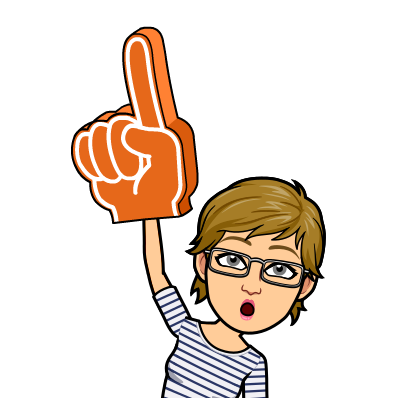 Course OverviewWelcome to Family & Consumer Sciences! FACS is the place where you’ll learn, practice, and perfect all kinds of useful life skills that you can use now - and forever. (FACS is the cool short name for Family & Consumer Sciences.) We offer programming for 6th, 7th, and 8thgrade students, and in this class you’ll work with a team, partner, or sometimes by yourself, in a hands-on lab setting. You’ll learn to sparkle in an interview, problem solve a stuck sewing machine, strategize to save money, communicate (with flair!) so others can understand you, plan and lead a team in the food lab, and explore sustainable practices to help preserve our planet. Ultimately, in FACS you’ll take part in authentic (real life!) learning experiences that help develop flexibility, humor, and the management skills that we all need to navigate life’s challenges.   Student Expectations 1.  BE SAFEUse self-space awareness while moving in the classroom.Use self-space awareness while sitting at your desk.2.  BE RESPECTFUL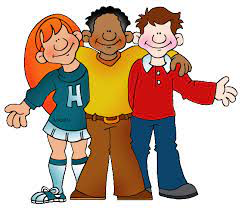 Follow teacher’s expectations and guidelines.Be kind to one another.Use appropriate language. Follow teacher’s voice level direction.REMEMBER, NO CELL PHONES!3.  BE RESPONSIBLEArrive on time.Bring appropriate materials.Follow classroom instruction.Complete and hand in all required classwork by the due date.Use and maintain classroom resources appropriately.(Hint: The students who do best in my class are the ones who submit their best work, use good listening skills, raise their hand to talk, come to class on time and remember to hand in their homework.) Required MaterialsA pocket folder – to hold important papers and homeworkPen and/or pencil – I don’t care which you choose to use as long as it’s not glitter or highlighter.Agenda book Contact Information Parents, if you have any questions or concerns, you may email me at: jvorsta1@dryden.k12.ny.us or you can call me at (607) 844-8694, ext. 4253.Mrs. Janet VorstadtStudent Signature        ___________________________________________ 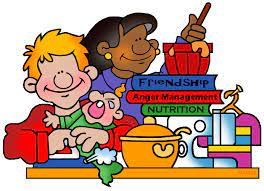 Parent Signature          ___________________________________________ Parent concerns/questions?  _____________________________________________________________________________________________________“Family and Consumer Sciences - Our mission is to prepare individuals to be competent, confident and caring in managing their personal, family and career lives."